HERRAMIENTA DE REFLEXIÓN SOBRE CÓMO INTEGRAR LA EQUIDAD EN LAS ACCIONES/ACTIVIDADES DE PROMOCIÓN DE LA SALUD EN EL ÁMBITO LOCAL EN EL MARCO DE LA ESTRATEGIA DE PROMOCIÓN DE LA SALUD Y PREVENCIÓN EN EL SNSVersión corta basada en el checklist para el análisis preliminar de Equidad en las Estrategias, Programas y Actividades de Salud, disponible en la Guía metodológica para integrar la Equidad en las Estrategias, Programas y Actividades de Salud. http://www.mscbs.gob.es/profesionales/saludPublica/prevPromocion/promocion/desigualdadSalud/jornadaPresent_Guia2012/docs/Guia_metodologica_Equidad_EPAs.pdf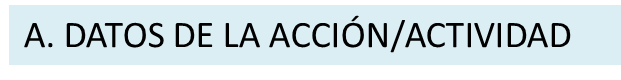 Nombre de la acción/actividad:Factores que aborda (Actividad Física, Alimentación, Tabaco, Alcohol, Bienestar emocional):Fecha de inicio:Fecha de última evaluación realizada:Personas que participan en esta reflexión: 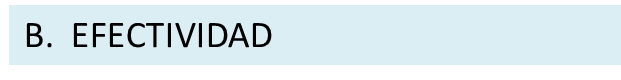 ¿Tiene la acción/actividad resultados en la salud de la población?Es importante antes de empezar a reflexionar sobre la equidad estar seguros de que esta acción/actividad que vamos a poner en marcha o que ya está llevándose a cabo, está teniendo resultados en la mejora de la salud de la población, es decir, que tiene impacto. Es interesante reflexionar aquí sobre qué justifica esta acción o actividad, ya sea que está evaluada y está teniendo resultados positivos que demuestran su efectividad, que está basada en la evidencia disponible o que está basada en alguna experiencia desarrollada en otro lugar con éxito (lo que significa que está evaluada) y que, por ser de un contexto similar al nuestro, es  transferible al mismo. No tendría mucho sentido dar continuidad a acciones/actividades que no están siendo efectivas o que no están justificadas por le evidencia u otras experiencias disponibles. Una vez se ha reflexionado sobre la efectividad que tiene o se prevé que tenga la acción o actividad, se pasaría a debatir el siguiente apartado de preguntas. 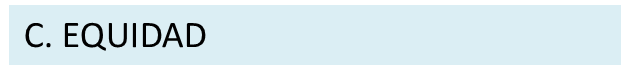 OBJETIVOS DE EQUIDAD¿Tiene la acción o actividad un objetivo explícito de equidad?Por ejemplo: se plasma que tiene vocación universal, tiene en cuenta las necesidades específicas de algunos grupos, incluye medidas para algún grupo de población específico o recoge medidas concretas que podrían contribuir a la equidad.POBLACIÓN. SABER QUIÉN SE QUEDA FUERA.¿Hay población que se queda o podría quedarse fuera de la acción o actividad? (población que no accede o no se beneficia) ACTORES DE LA IMPLEMENTACIÓN¿Qué actores son necesarios para llevar a cabo la  acción o actividad? ¿Existe coordinación entre ellos?INTERSECTORIALIDAD¿Qué sectores intervienen en la acción o actividad?PARTICIPACIÓN SOCIAL¿Cómo se aborda la participación social en la formulación y desarrollo de la acción o actividad?¿Está representada toda la población objetivo en esa participación social? ¿Qué grupos podrían quedarse fuera? Es decir, no estarían representados.DESAFÍOS DE EQUIDADUna vez se ha debatido sobre las preguntas anteriores, piense en los retos que se plantean y que podrían dificultar o facilitar que la acción o actividad sea más equitativa.Algunos aspectos a abordar en la reflexión sobre los desafíos de la equidad: Pensar en propuestas para que todos los grupos de población puedan acceder y beneficiarse de la acción o actividad.¿Qué elementos podrían mejorar en la acción o actividad si se involucra a otros sectores? Propuestas para incluir la participación social en la formulación y desarrollo de la acción o actividad. ¿Cómo incluir a grupos que no están participando? ¿qué puede hacerse para que todos los grupos (y necesidades) se sientan representados?